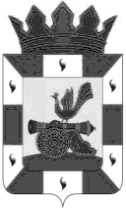 АДМИНИСТРАЦИЯ МУНИЦИПАЛЬНОГО ОБРАЗОВАНИЯ «СМОЛЕНСКИЙ РАЙОН» СМОЛЕНСКОЙ ОБЛАСТИП О С Т А Н О В Л Е Н И Е
от 01.11.2017 № 2283Об утверждении программы комплексногоразвития социальной инфраструктуры Михновского сельского поселения Смоленского района Смоленской областина 2018-2033 годыНа основании Федерального закона от 29 декабря 2014 года N 456-ФЗ «О внесении изменений в Градостроительный кодекс Российской Федерации и отдельные законодательные акты Российской Федерации» и в соответствии с постановлением Правительства Российской Федерации от 1 октября 2015 года N 1050 «Об утверждении требований к программам комплексного развития социальной инфраструктуры поселений, городских округов» и генеральным планом Михновского сельского поселения Смоленского района Смоленской области, утверждённым решением Совета депутатов Михновского сельского поселения от 30 сентября 2010 года № 109, АДМИНИСТРАЦИЯ МУНИЦИПАЛЬНОГО ОБРАЗОВАНИЯ «СМОЛЕНСКИЙ РАЙОН» СМОЛЕНСКОЙ ОБЛАСТИ ПОСТАНОВЛЯЕТ:1. Утвердить Программу комплексного развития социальной инфраструктуры Михновского сельского поселения Смоленского района Смоленской области  на 2018 - 2033 годы (приложение).2. Опубликовать настоящее Постановление в средствах массовой информации.3. Контроль за исполнением настоящего постановления возложить на Главу муниципального образования Михновского сельского поселения Смоленского района Смоленской области (Берлинов А.И.).Глава муниципального образования «Смоленский район» Смоленской области                                              О.Ю. ЯзеваПриложениек постановлениюАдминистрации муниципального образования«Смоленский район» Смоленской областиот 01.11.2017 N 2283ПРОГРАММАКОМПЛЕКСНОГО РАЗВИТИЯ СОЦИАЛЬНОЙ ИНФРАСТРУКТУРЫМИХНОВСКОГО СЕЛЬСКОГО ПОСЕЛЕНИЯ СМОЛЕНСКОГО РАЙОНА СМОЛЕНСКОЙ ОБЛАСТИ  НА 2018 - 2033 ГОДЫ1. Паспорт программы2. Характеристика состояния социальной инфраструктурыОбщая площадь: 112,46км²Расположение: западная часть Смоленского районаГраничит:на севере — с Гнёздовским сельским поселениемна северо-востоке — с городом Смоленск.на востоке — с Пригорским сельским поселениемна юге — с Хохловским сельским поселениемна западе — с Краснинским райономна северо-западе — с Катынским сельским поселениемПо территории поселения проходит автомобильная дорога А141 Орёл — Витебск.Крупная река: Днепр.Численность и возрастная структура населения Михновского сельского поселения Смоленского района Смоленской области:Главным источником экономического роста в муниципальном образовании является промышленный и сельскохозяйственный потенциал. Социальный потенциал отражает важнейшие составляющие человеческого капитала (здоровье, образование, культура, благосостояние населения), обеспеченность жильем, состояние социальной сферы и другие стороны жизнедеятельности человека.Современная планировочная ситуация характеризуется рядом особенностей, которые являются следствием специфики природных условий, экономико-географической ситуации, исторического характера системы расселения и исторического характера хозяйственной деятельности.Центральная часть д. Михновка занята  индивидуальными жилыми домами. Образовательная система Михновского сельского поселения Смоленского района Смоленской области представлена Михновской муниципальной средней общеобразовательной школой, Чекулинской муниципальной основной общеобразовательной школой. В Михновском сельском поселении обеспечена доступность дошкольного образования для детей в возрасте от 3 месяцев до 7 лет. Количество мест в детском саду  «Колокольчик» д. Михновка, ул. Молодежная, д.11, 76. Осуществляется предварительная электронная запись на предоставление услуг по бесплатному дошкольному образованию. Все очередники обеспечиваются местами в детских садах.Отрасль культуры в Михновском сельском поселении Смоленского района Смоленской области представлена «Михновский дом культуры» филиал муниципального бюджетного учреждения «Районный дом культуры» муниципального образования «Смоленский район» Смоленской области и  «Чекулинский клуб» филиал муниципального бюджетного учреждения культуры клубного типа «Михновский дом культуры» муниципального образования Михновского сельского поселения  Смоленского района Смоленской области  Сельский дом культуры является центром культурной и общественной жизни Михновского сельского поселения Смоленского района Смоленской области.Библиотечная сеть Михновского сельского поселения представлена библиотекой в д. Михновка, ул. Рождественская, д.19.В процессе анализа существующей социальной инфраструктуры сельского поселения выявилась необходимость в строительстве спортивной площадки в д. Михновка.Генеральным планом Михновского сельского поселения Смоленского района Смоленской области, утверждённым Решением Совета Депутатов Михновского сельского поселения от 22.03.2013г. № 17, предусмотрена перспектива развития поселения до 2033 года с учетом развития социальной инфраструктуры. Мероприятия на расчетный срок до 2033 года согласно утвержденному Генеральному плану:1. Достижение принятых в Генеральном плане нормативных значений обеспеченности населения услугами социального и культурно-бытового обслуживания.Переченьобъектов, предлагаемых к размещениюв течение расчетного срока3. Перечень мероприятийи источники финансирования Программы4. Целевые индикаторы Программы5. Оценка эффективности мероприятийПри оценке нормативно-правовой базы, необходимой для функционирования и развития социальной инфраструктуры поселения, принято решение, что не требуется внесение изменений по совершенствованию нормативно-правового и информационного развития социальной инфраструктуры, направленные на достижение целевых показателей Программы.Совокупность программных мероприятий при их полной реализации позволит:1. увеличить число жителей поселения, регулярно занимающихся физической культурой и спортом.Оценка эффективности реализации Программы будет осуществляться по целевым показателям и индикаторам, приведенным в разделе 4 Программы.Наименование ПрограммыПрограмма комплексного развития социальной инфраструктуры Михновского сельского поселения Смоленского района Смоленской области на 2018 - 2033 годы (далее - Программа)Основания для разработки Программы- Федеральный закон от 06.10.2003 N 131-ФЗ "Об общих принципах организации местного самоуправления в Российской Федерации";- Федеральный закон от 29.12.2014 N 456-ФЗ "О внесении изменений в Градостроительный кодекс Российской Федерации и отдельные законодательные акты Российской Федерации";- постановление Правительства Российской Федерации от 01.10.2015 N 1050 "Об утверждении требований к программам комплексного развития социальной инфраструктуры поселений, городских округов";- Генеральный план Михновского сельского поселения Смоленского района Смоленской области, утверждённый Решением Совета Депутатов Михновского сельского поселения от 22.03.2013г. № 17ЗаказчикАдминистрация Михновского сельского поселения Смоленского района Смоленской области, местонахождение 214501,  д. Михновка, ул. Рождественска, д. 6Основные разработчики ПрограммыАдминистрация муниципального образования «Смоленский район» Смоленской области, местонахождение 214019,  г.Смоленск, проезд Маршала Конева, д. 28ЕЦель ПрограммыКомплексное развитие социальной инфраструктуры Михновского сельского поселения Смоленского района Смоленской областиЗадачи Программы- безопасность, качество и эффективность использования населением объектов социальной инфраструктуры поселения;- доступность объектов социальной инфраструктуры поселения для населения в соответствии с нормативами градостроительного проектирования;- сбалансированное, перспективное развитие социальной инфраструктуры поселения в соответствии с установленными потребностями в объектах социальной инфраструктуры;       - эффективность функционирования действующей социальной инфраструктурыУкрупненное описание запланированных мероприятийСтроительство объектов социальной инфраструктурыПеречень основных мероприятий Программы- спортивная площадкаСроки реализации Программы2033 годОбъемы и источники финансированияПрограмма предполагает финансирование за счет средствбюджета поселения - 1000,0 тыс. руб.Целевые индикаторы обеспеченности населения объектами социальной инфраструктурыОбеспеченность населения объектами социальной инфраструктуры  - 91%Ожидаемые результаты реализации ПрограммыРазвитие социальной инфраструктурыNп/пНаименование показателяЗначение показателя по годам (чел.)Значение показателя по годам (чел.)Значение показателя по годам (чел.)Nп/пНаименование показателя201520161Население232124102Возрастная структура населения:2моложе трудоспособного возраста3703963в трудоспособном возрасте132613984старше трудоспособного возраста6256165Занято в экономике поселения11992N п/пНаименованиеЕмкостьМесто размещения1234Благоустройство территорий Благоустройство территорий Благоустройство территорий 1Установка спортивной площадки  1 объектд. Михновка N п/пНаименование мероприятия, источник финансированияПотребность в финансовых средствах, тыс. рублейПотребность в финансовых средствах, тыс. рублейПотребность в финансовых средствах, тыс. рублейПотребность в финансовых средствах, тыс. рублейПотребность в финансовых средствах, тыс. рублейПотребность в финансовых средствах, тыс. рублейПотребность в финансовых средствах, тыс. рублейПотребность в финансовых средствах, тыс. рублейПотребность в финансовых средствах, тыс. рублейПотребность в финансовых средствах, тыс. рублейПотребность в финансовых средствах, тыс. рублейОтветственные исполнителиN п/пНаименование мероприятия, источник финансированияВсегов том числе по годам:в том числе по годам:в том числе по годам:в том числе по годам:в том числе по годам:в том числе по годам:в том числе по годам:в том числе по годам:в том числе по годам:в том числе по годам:Ответственные исполнителиN п/пНаименование мероприятия, источник финансированияВсего201820192020202120222023202420252026-20292030-20331234567891011121314Цель: Комплексное развитие социальной инфраструктуры Михновского сельского поселения Смоленского района Смоленской областиЦель: Комплексное развитие социальной инфраструктуры Михновского сельского поселения Смоленского района Смоленской областиЦель: Комплексное развитие социальной инфраструктуры Михновского сельского поселения Смоленского района Смоленской областиЦель: Комплексное развитие социальной инфраструктуры Михновского сельского поселения Смоленского района Смоленской областиЦель: Комплексное развитие социальной инфраструктуры Михновского сельского поселения Смоленского района Смоленской областиЦель: Комплексное развитие социальной инфраструктуры Михновского сельского поселения Смоленского района Смоленской областиЦель: Комплексное развитие социальной инфраструктуры Михновского сельского поселения Смоленского района Смоленской областиЦель: Комплексное развитие социальной инфраструктуры Михновского сельского поселения Смоленского района Смоленской областиЦель: Комплексное развитие социальной инфраструктуры Михновского сельского поселения Смоленского района Смоленской областиЦель: Комплексное развитие социальной инфраструктуры Михновского сельского поселения Смоленского района Смоленской областиЦель: Комплексное развитие социальной инфраструктуры Михновского сельского поселения Смоленского района Смоленской областиЦель: Комплексное развитие социальной инфраструктуры Михновского сельского поселения Смоленского района Смоленской областиЦель: Комплексное развитие социальной инфраструктуры Михновского сельского поселения Смоленского района Смоленской областиЦель: Комплексное развитие социальной инфраструктуры Михновского сельского поселения Смоленского района Смоленской областиВсего10001000Областной бюджет0Бюджет поселения10001000Внебюджетные средства01.1. Физическая культура и спорт1.1. Физическая культура и спорт1.1. Физическая культура и спорт1.1. Физическая культура и спорт1.1. Физическая культура и спорт1.1. Физическая культура и спорт1.1. Физическая культура и спорт1.1. Физическая культура и спорт1.1. Физическая культура и спорт1.1. Физическая культура и спорт1.1. Физическая культура и спорт1.1. Физическая культура и спорт1.1. Физическая культура и спорт1.1. Физическая культура и спортВсего по п. 1.110001000Областной бюджет0Бюджет поселения10001000Внебюджетные средстваNп/пНаименование целей и задачНаименование целевого индикатораЗначение показателя по годамЗначение показателя по годамЗначение показателя по годамЗначение показателя по годамЗначение показателя по годамЗначение показателя по годамЗначение показателя по годамЗначение показателя по годамЗначение показателя по годамЗначение показателя по годамNп/пНаименование целей и задачНаименование целевого индикатора201820192020202120222023202420252026-20292030-2033Цель: Комплексное развитие социальной инфраструктуры Михновского сельского поселения Смоленского района Смоленской областиЦель: Комплексное развитие социальной инфраструктуры Михновского сельского поселения Смоленского района Смоленской областиЦель: Комплексное развитие социальной инфраструктуры Михновского сельского поселения Смоленского района Смоленской областиЦель: Комплексное развитие социальной инфраструктуры Михновского сельского поселения Смоленского района Смоленской областиЦель: Комплексное развитие социальной инфраструктуры Михновского сельского поселения Смоленского района Смоленской областиЦель: Комплексное развитие социальной инфраструктуры Михновского сельского поселения Смоленского района Смоленской областиЦель: Комплексное развитие социальной инфраструктуры Михновского сельского поселения Смоленского района Смоленской областиЦель: Комплексное развитие социальной инфраструктуры Михновского сельского поселения Смоленского района Смоленской областиЦель: Комплексное развитие социальной инфраструктуры Михновского сельского поселения Смоленского района Смоленской областиЦель: Комплексное развитие социальной инфраструктуры Михновского сельского поселения Смоленского района Смоленской областиЦель: Комплексное развитие социальной инфраструктуры Михновского сельского поселения Смоленского района Смоленской областиЦель: Комплексное развитие социальной инфраструктуры Михновского сельского поселения Смоленского района Смоленской областиЦель: Комплексное развитие социальной инфраструктуры Михновского сельского поселения Смоленского района Смоленской области1.Увеличение числа жителей поселения, регулярно занимающихся физической культурой и спортомДоля граждан Михновского сельского поселения Смоленского района Смоленской области, систематически занимающихся физической культурой и спортом1518